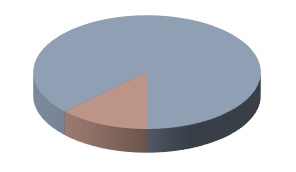 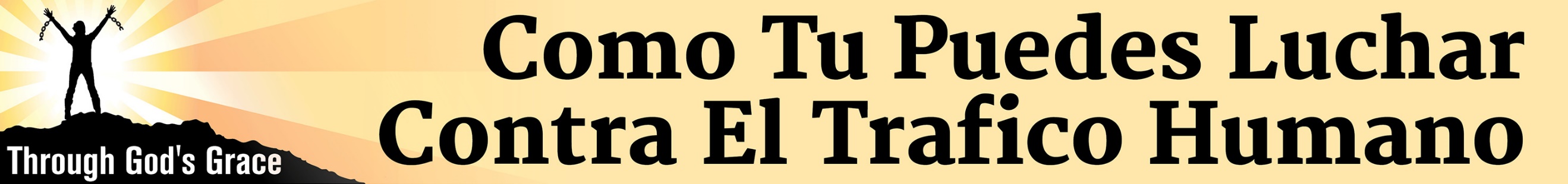 Datos de referencia rápidaManeras clavesDe unirse a la luchaAumentar la conciencia! Puede solicitar un altavoz dinámico o incluso unirse a la oficina de nuestro altavoz simplemente enviando un correo electrónico a ucanfightht@throughGodsgrace.com. Nuestro sitio tiene recursos descargables: www.throughGodsgrace.com. También puede buscar en "Shepard Toolkit" para encontrar recursos como muy buenas películas para mostrar en su parroquia para aumentar la conciencia, etc.Los padres pueden ir a Netsmartz.org y seleccionar "adolescentes" y ver los videos gratis con sus hijos. Son muy poderosos. El 100% de los niños en línea serán abordado por un depredador. Asegúrese de que todas las aplicaciones de los medios sociales de sus hijos tengan configuración de privacidad para que los adolescentes sólo hablen con sus amigos en la vida real. (Vea el power point en la pestaña de los padres en nuestro sitio.)Adoptar / Cuidado de Crianza. Más del 60% de las víctimas provienen del sistema de cuidado de crianza temporal. La manera más efectiva de abordar esto es pedirle a su pastor / rabino que hable sobre el cuidado de huérfanos durante el servicio. A continuación, pídales que inviten a todos a visitar las mesas a medida que salen del servicio, organizadas por organizaciones de adopción y de tutoría para aprender cómo involucrarse.Aumentar la concienciación sobre el tráfico de mano de obra, que constituye 2 tercios de todo el tráfico en el mundo. Descargue una aplicación a su teléfono como "código de barras ético". Para el dia del Pascua venda chocolate de "Comercio Justo" como "El chocolate más fino del mundo". Ofrezca café de "Comercio Justo" en ventas de donuts y otros eventos sociales. Tenga una mesa en su iglesia o feria de la escuela con productos de Comercio Justo (libre de esclavos), para que la gente sepa dónde comprarlos. Tenga un frasco de donación en la mesa para la Misión de Justicia Internacional, ya que eliminar la corrupción en el tercer mundo es clave para salvar a la gente de esta injusticia. En su mesa de "Concientización" tenga un folleto educando a la gente sobre cómo reconocer la trata de trabajadores en los Estados Unidos. Hágales saber si ven a alguien que está trabajando múltiples turnos, 7 días a la semana para un salón de uñas, casa de retiro, lavaplatos o Sirviente doméstico, etc. y / o nunca deja su trabajo para ir a casa, deben llamar a la policía.Pornografia, inicie un programa de "Celebre la Recuperación" en su iglesia para ayudar a los adictos al porno y a sus parejas. Hable sobre el hecho de que la porno es una droga que cambia los sensores del cerebro para que los usuarios pueden llegar a ser impotente después de la pornografía a largo plazo. FighttheNewDrug.org tiene grandes recursos que puede utilizar. Los padres pueden mostrar a sus adolescentes los videos: "Tenemos que hablar de pornografía" y "Porno: Tráfico de seres humanos en sus manos". Ambos son dibujos animados y la edad apropiada. Los obispos católicos de los Estados Unidos crearon un hermoso documento, "Crea en mí un corazón limpio, oh Dios", que puedes encontrar en su sitio, www.usccb.org. Los adictos a la pornografía a menudo se convierten en clientes para los traficantes de personas. Hay aplicaciones en Playstore en tu teléfono para bloquear porno. Cualquier dispositivo puede utilizar su wifi y es más difícil de bloquear la porno en los sistemas de juegos, iPods, etc, así que mueve el wifi a tu dormitorio y apágalo por la noche, los usuarios de porno son más activos por la noche.Formación profesional. Los asistentes de vuelo pueden recibir capacitación a través de AirlineAmbassadors.org. Las empresas y la industria del turismo pueden obtener capacitación con ECPAT, www.ecpat.net y www.bestalliance.org. Los abogados pueden obtener capacitación a través de www.castla.org. En la pestaña "Recursos y formación", seleccione "Recursos legales".Reunir un grupo y presenten folletos en su comunidad. Cuando se les preguntó a las víctimas por qué no huyeron, su respuesta fue que no sabían dónde podían obtener ayuda. Vaya al sitio web del Departamento de Justicia de California. Búsqueda de Proyecto de ley del Senado 1193. Desplácese hacia abajo hasta la palabra "modelo" que se resalta. Imprima el folleto y vaya a los negocios enumerados y muestre al dueño una copia de la cuenta y pregúnteles donde quisieran que usted fijara el anuncio. Si se encuentra con una víctima, manden un texto para obtener ayuda a 233733 o llame a este número 1-888-3737-888.Profesionales de la salud. Cerca del 100% de las víctimas tendrán contacto con un profesional de la salud mientras sean víctimas. La Oficina de Trata de Personas ofrece a los profesionales de la salud su webinar Soar, un power point, carteles, folletos, etc. (www.acf.hhs.gov/endtrafficking/resource/rescue-restore-campaign-tool-kits kits) Una gran actividad para Cualquier persona es el de imprimir los carteles y distribuirlos a clínicas locales y salas de emergencia.Involucrar a las escuelas. Muchos estados exigen que se enseñe "Conciencia de la Trata Humana" en todas las escuelas. Pregunte a sus escuelas si están haciendo esto. Pastores y maestros jóvenes pueden ordenar el programa de i-Empathize o A21, que tienen herramientas para enseñar a sus jóvenes. Los maestros pueden aprender a reconocer a las víctimas visitando www.ed.gov y buscando "Tráfico de personas" y luego imprimir el folleto titulado "Tráfico de personas en las escuelas de Estados Unidos". También debemos desanimar a los jóvenes para que se conviertan en reclutadores dejándolos saber que los reclutadores pueden servir hasta 15 años de prisión! Los reclutadores son adolescentes y adultos jóvenes que los traficantes pagan (o fuerza) para engañar a los jóvenes para convertirse en víctimas. Necesitamos "Clubs Escolares" en cada escuela que se enfoquen en enseñar los trucos de los traficantes de jóvenes, hacer eventos de Comercio Justo, distribuir folletos en la comunidad, etc.Invite a su grupo a ir a su ciudad y pedirles que incorporen "¿Cómo es la trata de personas?" Como parte del programa de Vigilancia de Vecindarios e inviten a Homeland Security a capacitar a los trabajadores postales para que reconozcan señales de tráfico. Presione a la ciudad para cerrar los salones de masaje ilegales.Su Comunidad de Fe puede hacer una recaudación de fondos para una organización que está ayudando a víctimas como "Salvar la Inocencia", "Tesoros", "Covenant House", "Casa de la Familia" o "The Dream Center" una manera de recaudar dinero sería hacer una campaña. Por ejemplo, usted puede hacer una campaña para Covenant House con un anuncio del boletín que dice ... "La Trata de Personas es la empresa ilegal de más rápido crecimiento en California, siendo superada por las drogas en tamaño en muchas partes de Los Ángeles. Por favor traigan colchas la próxima semana a la mesa de afuera para Covenant House, quien rescata a los jóvenes sin hogar antes de que los traficantes los encuentren. También en la mesa habrá información sobre cómo evitar que un adolescente se encuentre desamparado convirtiéndose en un mentor. "(En la mesa se incluye una frasco para donaciones.)